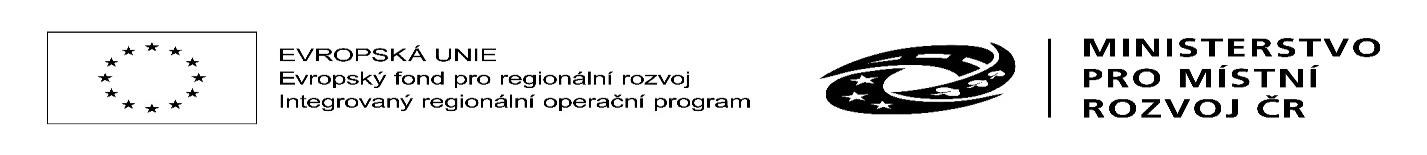 Příloha č. 1 Kupní smlouvy - Soupis předmětu plněníPříloha č. 1 Kupní smlouvy - Soupis předmětu plněníPříloha č. 1 Kupní smlouvy - Soupis předmětu plněníPříloha č. 1 Kupní smlouvy - Soupis předmětu plněníPříloha č. 1 Kupní smlouvy - Soupis předmětu plněníPříloha č. 1 Kupní smlouvy - Soupis předmětu plněníPříloha č. 1 Kupní smlouvy - Soupis předmětu plněníPříloha č. 1 Kupní smlouvy - Soupis předmětu plněníPříloha č. 1 Kupní smlouvy - Soupis předmětu plněníPříloha č. 1 Kupní smlouvy - Soupis předmětu plněníPříloha č. 1 Kupní smlouvy - Soupis předmětu plněníPříloha č. 1 Kupní smlouvy - Soupis předmětu plněníPříloha č. 1 Kupní smlouvy - Soupis předmětu plněníPříloha č. 1 Kupní smlouvy - Soupis předmětu plněníPříloha č. 1 Kupní smlouvy - Soupis předmětu plněníPříloha č. 1 Kupní smlouvy - Soupis předmětu plněníPříloha č. 1 Kupní smlouvy - Soupis předmětu plněníPříloha č. 1 Kupní smlouvy - Soupis předmětu plněníPříloha č. 1 Kupní smlouvy - Soupis předmětu plněníPříloha č. 1 Kupní smlouvy - Soupis předmětu plněníNázev veřejné zakázky: Dodávka nábytku a pomůcek pro 6. ZŠ Cheb2. část veřejné zakázky: Výukové pomůckyNázev veřejné zakázky: Dodávka nábytku a pomůcek pro 6. ZŠ Cheb2. část veřejné zakázky: Výukové pomůckyNázev veřejné zakázky: Dodávka nábytku a pomůcek pro 6. ZŠ Cheb2. část veřejné zakázky: Výukové pomůckyNázev veřejné zakázky: Dodávka nábytku a pomůcek pro 6. ZŠ Cheb2. část veřejné zakázky: Výukové pomůckyNázev veřejné zakázky: Dodávka nábytku a pomůcek pro 6. ZŠ Cheb2. část veřejné zakázky: Výukové pomůckyNázev veřejné zakázky: Dodávka nábytku a pomůcek pro 6. ZŠ Cheb2. část veřejné zakázky: Výukové pomůckyNázev veřejné zakázky: Dodávka nábytku a pomůcek pro 6. ZŠ Cheb2. část veřejné zakázky: Výukové pomůckyNázev veřejné zakázky: Dodávka nábytku a pomůcek pro 6. ZŠ Cheb2. část veřejné zakázky: Výukové pomůckyNázev veřejné zakázky: Dodávka nábytku a pomůcek pro 6. ZŠ Cheb2. část veřejné zakázky: Výukové pomůckyNázev veřejné zakázky: Dodávka nábytku a pomůcek pro 6. ZŠ Cheb2. část veřejné zakázky: Výukové pomůckyNázev veřejné zakázky: Dodávka nábytku a pomůcek pro 6. ZŠ Cheb2. část veřejné zakázky: Výukové pomůckyNázev veřejné zakázky: Dodávka nábytku a pomůcek pro 6. ZŠ Cheb2. část veřejné zakázky: Výukové pomůckyNázev veřejné zakázky: Dodávka nábytku a pomůcek pro 6. ZŠ Cheb2. část veřejné zakázky: Výukové pomůckyNázev veřejné zakázky: Dodávka nábytku a pomůcek pro 6. ZŠ Cheb2. část veřejné zakázky: Výukové pomůckyNázev veřejné zakázky: Dodávka nábytku a pomůcek pro 6. ZŠ Cheb2. část veřejné zakázky: Výukové pomůckyNázev veřejné zakázky: Dodávka nábytku a pomůcek pro 6. ZŠ Cheb2. část veřejné zakázky: Výukové pomůckyNázev veřejné zakázky: Dodávka nábytku a pomůcek pro 6. ZŠ Cheb2. část veřejné zakázky: Výukové pomůckyNázev veřejné zakázky: Dodávka nábytku a pomůcek pro 6. ZŠ Cheb2. část veřejné zakázky: Výukové pomůckyNázev veřejné zakázky: Dodávka nábytku a pomůcek pro 6. ZŠ Cheb2. část veřejné zakázky: Výukové pomůckyNázev veřejné zakázky: Dodávka nábytku a pomůcek pro 6. ZŠ Cheb2. část veřejné zakázky: Výukové pomůckyVlastní technická specifikace požadovaného zboží a vlastní technická specifikace nabízeného zboží - Pokyn k vyplnění:   Dodavatel do položky Parametry nabízeného plnění doplní vlastní technickou specifikaci tak, aby zadavatel mohl porovnat, zda nabízené zboží odpovídá minimálním požadavkům, které jsou stanoveny v této příloze. Dodavatel do položky Jednotková cena v Kč bez DPH doplní jím nabízenou cenu. Zadavatel v této příloze stanovil základní požadavky a parametry dodávaného zboží, které dodavatel musí dodržet a zohlednit ve své nabídce. Dodavatel může nabídnout zboží se srovnatelnými nebo prokazatelně lepšími parametry, nikoli s parametry horšími, než požaduje zadavatel v zadávacích podmínkách a této příloze. Předmětem dodávky musí být zboží nové, ne repasované.  Předmětem dodávky musí být zboží nové, ne repasované. Nesplnění jedné nebo více technických podmínek požadovaných zadavatelem bude považováno za nesplnění zadávacích podmínek. Vlastní technická specifikace požadovaného zboží a vlastní technická specifikace nabízeného zboží - Pokyn k vyplnění:   Dodavatel do položky Parametry nabízeného plnění doplní vlastní technickou specifikaci tak, aby zadavatel mohl porovnat, zda nabízené zboží odpovídá minimálním požadavkům, které jsou stanoveny v této příloze. Dodavatel do položky Jednotková cena v Kč bez DPH doplní jím nabízenou cenu. Zadavatel v této příloze stanovil základní požadavky a parametry dodávaného zboží, které dodavatel musí dodržet a zohlednit ve své nabídce. Dodavatel může nabídnout zboží se srovnatelnými nebo prokazatelně lepšími parametry, nikoli s parametry horšími, než požaduje zadavatel v zadávacích podmínkách a této příloze. Předmětem dodávky musí být zboží nové, ne repasované.  Předmětem dodávky musí být zboží nové, ne repasované. Nesplnění jedné nebo více technických podmínek požadovaných zadavatelem bude považováno za nesplnění zadávacích podmínek. Vlastní technická specifikace požadovaného zboží a vlastní technická specifikace nabízeného zboží - Pokyn k vyplnění:   Dodavatel do položky Parametry nabízeného plnění doplní vlastní technickou specifikaci tak, aby zadavatel mohl porovnat, zda nabízené zboží odpovídá minimálním požadavkům, které jsou stanoveny v této příloze. Dodavatel do položky Jednotková cena v Kč bez DPH doplní jím nabízenou cenu. Zadavatel v této příloze stanovil základní požadavky a parametry dodávaného zboží, které dodavatel musí dodržet a zohlednit ve své nabídce. Dodavatel může nabídnout zboží se srovnatelnými nebo prokazatelně lepšími parametry, nikoli s parametry horšími, než požaduje zadavatel v zadávacích podmínkách a této příloze. Předmětem dodávky musí být zboží nové, ne repasované.  Předmětem dodávky musí být zboží nové, ne repasované. Nesplnění jedné nebo více technických podmínek požadovaných zadavatelem bude považováno za nesplnění zadávacích podmínek. Vlastní technická specifikace požadovaného zboží a vlastní technická specifikace nabízeného zboží - Pokyn k vyplnění:   Dodavatel do položky Parametry nabízeného plnění doplní vlastní technickou specifikaci tak, aby zadavatel mohl porovnat, zda nabízené zboží odpovídá minimálním požadavkům, které jsou stanoveny v této příloze. Dodavatel do položky Jednotková cena v Kč bez DPH doplní jím nabízenou cenu. Zadavatel v této příloze stanovil základní požadavky a parametry dodávaného zboží, které dodavatel musí dodržet a zohlednit ve své nabídce. Dodavatel může nabídnout zboží se srovnatelnými nebo prokazatelně lepšími parametry, nikoli s parametry horšími, než požaduje zadavatel v zadávacích podmínkách a této příloze. Předmětem dodávky musí být zboží nové, ne repasované.  Předmětem dodávky musí být zboží nové, ne repasované. Nesplnění jedné nebo více technických podmínek požadovaných zadavatelem bude považováno za nesplnění zadávacích podmínek. Vlastní technická specifikace požadovaného zboží a vlastní technická specifikace nabízeného zboží - Pokyn k vyplnění:   Dodavatel do položky Parametry nabízeného plnění doplní vlastní technickou specifikaci tak, aby zadavatel mohl porovnat, zda nabízené zboží odpovídá minimálním požadavkům, které jsou stanoveny v této příloze. Dodavatel do položky Jednotková cena v Kč bez DPH doplní jím nabízenou cenu. Zadavatel v této příloze stanovil základní požadavky a parametry dodávaného zboží, které dodavatel musí dodržet a zohlednit ve své nabídce. Dodavatel může nabídnout zboží se srovnatelnými nebo prokazatelně lepšími parametry, nikoli s parametry horšími, než požaduje zadavatel v zadávacích podmínkách a této příloze. Předmětem dodávky musí být zboží nové, ne repasované.  Předmětem dodávky musí být zboží nové, ne repasované. Nesplnění jedné nebo více technických podmínek požadovaných zadavatelem bude považováno za nesplnění zadávacích podmínek. Vlastní technická specifikace požadovaného zboží a vlastní technická specifikace nabízeného zboží - Pokyn k vyplnění:   Dodavatel do položky Parametry nabízeného plnění doplní vlastní technickou specifikaci tak, aby zadavatel mohl porovnat, zda nabízené zboží odpovídá minimálním požadavkům, které jsou stanoveny v této příloze. Dodavatel do položky Jednotková cena v Kč bez DPH doplní jím nabízenou cenu. Zadavatel v této příloze stanovil základní požadavky a parametry dodávaného zboží, které dodavatel musí dodržet a zohlednit ve své nabídce. Dodavatel může nabídnout zboží se srovnatelnými nebo prokazatelně lepšími parametry, nikoli s parametry horšími, než požaduje zadavatel v zadávacích podmínkách a této příloze. Předmětem dodávky musí být zboží nové, ne repasované.  Předmětem dodávky musí být zboží nové, ne repasované. Nesplnění jedné nebo více technických podmínek požadovaných zadavatelem bude považováno za nesplnění zadávacích podmínek. Vlastní technická specifikace požadovaného zboží a vlastní technická specifikace nabízeného zboží - Pokyn k vyplnění:   Dodavatel do položky Parametry nabízeného plnění doplní vlastní technickou specifikaci tak, aby zadavatel mohl porovnat, zda nabízené zboží odpovídá minimálním požadavkům, které jsou stanoveny v této příloze. Dodavatel do položky Jednotková cena v Kč bez DPH doplní jím nabízenou cenu. Zadavatel v této příloze stanovil základní požadavky a parametry dodávaného zboží, které dodavatel musí dodržet a zohlednit ve své nabídce. Dodavatel může nabídnout zboží se srovnatelnými nebo prokazatelně lepšími parametry, nikoli s parametry horšími, než požaduje zadavatel v zadávacích podmínkách a této příloze. Předmětem dodávky musí být zboží nové, ne repasované.  Předmětem dodávky musí být zboží nové, ne repasované. Nesplnění jedné nebo více technických podmínek požadovaných zadavatelem bude považováno za nesplnění zadávacích podmínek. Vlastní technická specifikace požadovaného zboží a vlastní technická specifikace nabízeného zboží - Pokyn k vyplnění:   Dodavatel do položky Parametry nabízeného plnění doplní vlastní technickou specifikaci tak, aby zadavatel mohl porovnat, zda nabízené zboží odpovídá minimálním požadavkům, které jsou stanoveny v této příloze. Dodavatel do položky Jednotková cena v Kč bez DPH doplní jím nabízenou cenu. Zadavatel v této příloze stanovil základní požadavky a parametry dodávaného zboží, které dodavatel musí dodržet a zohlednit ve své nabídce. Dodavatel může nabídnout zboží se srovnatelnými nebo prokazatelně lepšími parametry, nikoli s parametry horšími, než požaduje zadavatel v zadávacích podmínkách a této příloze. Předmětem dodávky musí být zboží nové, ne repasované.  Předmětem dodávky musí být zboží nové, ne repasované. Nesplnění jedné nebo více technických podmínek požadovaných zadavatelem bude považováno za nesplnění zadávacích podmínek. Vlastní technická specifikace požadovaného zboží a vlastní technická specifikace nabízeného zboží - Pokyn k vyplnění:   Dodavatel do položky Parametry nabízeného plnění doplní vlastní technickou specifikaci tak, aby zadavatel mohl porovnat, zda nabízené zboží odpovídá minimálním požadavkům, které jsou stanoveny v této příloze. Dodavatel do položky Jednotková cena v Kč bez DPH doplní jím nabízenou cenu. Zadavatel v této příloze stanovil základní požadavky a parametry dodávaného zboží, které dodavatel musí dodržet a zohlednit ve své nabídce. Dodavatel může nabídnout zboží se srovnatelnými nebo prokazatelně lepšími parametry, nikoli s parametry horšími, než požaduje zadavatel v zadávacích podmínkách a této příloze. Předmětem dodávky musí být zboží nové, ne repasované.  Předmětem dodávky musí být zboží nové, ne repasované. Nesplnění jedné nebo více technických podmínek požadovaných zadavatelem bude považováno za nesplnění zadávacích podmínek. Vlastní technická specifikace požadovaného zboží a vlastní technická specifikace nabízeného zboží - Pokyn k vyplnění:   Dodavatel do položky Parametry nabízeného plnění doplní vlastní technickou specifikaci tak, aby zadavatel mohl porovnat, zda nabízené zboží odpovídá minimálním požadavkům, které jsou stanoveny v této příloze. Dodavatel do položky Jednotková cena v Kč bez DPH doplní jím nabízenou cenu. Zadavatel v této příloze stanovil základní požadavky a parametry dodávaného zboží, které dodavatel musí dodržet a zohlednit ve své nabídce. Dodavatel může nabídnout zboží se srovnatelnými nebo prokazatelně lepšími parametry, nikoli s parametry horšími, než požaduje zadavatel v zadávacích podmínkách a této příloze. Předmětem dodávky musí být zboží nové, ne repasované.  Předmětem dodávky musí být zboží nové, ne repasované. Nesplnění jedné nebo více technických podmínek požadovaných zadavatelem bude považováno za nesplnění zadávacích podmínek. Vlastní technická specifikace požadovaného zboží a vlastní technická specifikace nabízeného zboží - Pokyn k vyplnění:   Dodavatel do položky Parametry nabízeného plnění doplní vlastní technickou specifikaci tak, aby zadavatel mohl porovnat, zda nabízené zboží odpovídá minimálním požadavkům, které jsou stanoveny v této příloze. Dodavatel do položky Jednotková cena v Kč bez DPH doplní jím nabízenou cenu. Zadavatel v této příloze stanovil základní požadavky a parametry dodávaného zboží, které dodavatel musí dodržet a zohlednit ve své nabídce. Dodavatel může nabídnout zboží se srovnatelnými nebo prokazatelně lepšími parametry, nikoli s parametry horšími, než požaduje zadavatel v zadávacích podmínkách a této příloze. Předmětem dodávky musí být zboží nové, ne repasované.  Předmětem dodávky musí být zboží nové, ne repasované. Nesplnění jedné nebo více technických podmínek požadovaných zadavatelem bude považováno za nesplnění zadávacích podmínek. Vlastní technická specifikace požadovaného zboží a vlastní technická specifikace nabízeného zboží - Pokyn k vyplnění:   Dodavatel do položky Parametry nabízeného plnění doplní vlastní technickou specifikaci tak, aby zadavatel mohl porovnat, zda nabízené zboží odpovídá minimálním požadavkům, které jsou stanoveny v této příloze. Dodavatel do položky Jednotková cena v Kč bez DPH doplní jím nabízenou cenu. Zadavatel v této příloze stanovil základní požadavky a parametry dodávaného zboží, které dodavatel musí dodržet a zohlednit ve své nabídce. Dodavatel může nabídnout zboží se srovnatelnými nebo prokazatelně lepšími parametry, nikoli s parametry horšími, než požaduje zadavatel v zadávacích podmínkách a této příloze. Předmětem dodávky musí být zboží nové, ne repasované.  Předmětem dodávky musí být zboží nové, ne repasované. Nesplnění jedné nebo více technických podmínek požadovaných zadavatelem bude považováno za nesplnění zadávacích podmínek. Vlastní technická specifikace požadovaného zboží a vlastní technická specifikace nabízeného zboží - Pokyn k vyplnění:   Dodavatel do položky Parametry nabízeného plnění doplní vlastní technickou specifikaci tak, aby zadavatel mohl porovnat, zda nabízené zboží odpovídá minimálním požadavkům, které jsou stanoveny v této příloze. Dodavatel do položky Jednotková cena v Kč bez DPH doplní jím nabízenou cenu. Zadavatel v této příloze stanovil základní požadavky a parametry dodávaného zboží, které dodavatel musí dodržet a zohlednit ve své nabídce. Dodavatel může nabídnout zboží se srovnatelnými nebo prokazatelně lepšími parametry, nikoli s parametry horšími, než požaduje zadavatel v zadávacích podmínkách a této příloze. Předmětem dodávky musí být zboží nové, ne repasované.  Předmětem dodávky musí být zboží nové, ne repasované. Nesplnění jedné nebo více technických podmínek požadovaných zadavatelem bude považováno za nesplnění zadávacích podmínek. Vlastní technická specifikace požadovaného zboží a vlastní technická specifikace nabízeného zboží - Pokyn k vyplnění:   Dodavatel do položky Parametry nabízeného plnění doplní vlastní technickou specifikaci tak, aby zadavatel mohl porovnat, zda nabízené zboží odpovídá minimálním požadavkům, které jsou stanoveny v této příloze. Dodavatel do položky Jednotková cena v Kč bez DPH doplní jím nabízenou cenu. Zadavatel v této příloze stanovil základní požadavky a parametry dodávaného zboží, které dodavatel musí dodržet a zohlednit ve své nabídce. Dodavatel může nabídnout zboží se srovnatelnými nebo prokazatelně lepšími parametry, nikoli s parametry horšími, než požaduje zadavatel v zadávacích podmínkách a této příloze. Předmětem dodávky musí být zboží nové, ne repasované.  Předmětem dodávky musí být zboží nové, ne repasované. Nesplnění jedné nebo více technických podmínek požadovaných zadavatelem bude považováno za nesplnění zadávacích podmínek. Vlastní technická specifikace požadovaného zboží a vlastní technická specifikace nabízeného zboží - Pokyn k vyplnění:   Dodavatel do položky Parametry nabízeného plnění doplní vlastní technickou specifikaci tak, aby zadavatel mohl porovnat, zda nabízené zboží odpovídá minimálním požadavkům, které jsou stanoveny v této příloze. Dodavatel do položky Jednotková cena v Kč bez DPH doplní jím nabízenou cenu. Zadavatel v této příloze stanovil základní požadavky a parametry dodávaného zboží, které dodavatel musí dodržet a zohlednit ve své nabídce. Dodavatel může nabídnout zboží se srovnatelnými nebo prokazatelně lepšími parametry, nikoli s parametry horšími, než požaduje zadavatel v zadávacích podmínkách a této příloze. Předmětem dodávky musí být zboží nové, ne repasované.  Předmětem dodávky musí být zboží nové, ne repasované. Nesplnění jedné nebo více technických podmínek požadovaných zadavatelem bude považováno za nesplnění zadávacích podmínek. Vlastní technická specifikace požadovaného zboží a vlastní technická specifikace nabízeného zboží - Pokyn k vyplnění:   Dodavatel do položky Parametry nabízeného plnění doplní vlastní technickou specifikaci tak, aby zadavatel mohl porovnat, zda nabízené zboží odpovídá minimálním požadavkům, které jsou stanoveny v této příloze. Dodavatel do položky Jednotková cena v Kč bez DPH doplní jím nabízenou cenu. Zadavatel v této příloze stanovil základní požadavky a parametry dodávaného zboží, které dodavatel musí dodržet a zohlednit ve své nabídce. Dodavatel může nabídnout zboží se srovnatelnými nebo prokazatelně lepšími parametry, nikoli s parametry horšími, než požaduje zadavatel v zadávacích podmínkách a této příloze. Předmětem dodávky musí být zboží nové, ne repasované.  Předmětem dodávky musí být zboží nové, ne repasované. Nesplnění jedné nebo více technických podmínek požadovaných zadavatelem bude považováno za nesplnění zadávacích podmínek. Vlastní technická specifikace požadovaného zboží a vlastní technická specifikace nabízeného zboží - Pokyn k vyplnění:   Dodavatel do položky Parametry nabízeného plnění doplní vlastní technickou specifikaci tak, aby zadavatel mohl porovnat, zda nabízené zboží odpovídá minimálním požadavkům, které jsou stanoveny v této příloze. Dodavatel do položky Jednotková cena v Kč bez DPH doplní jím nabízenou cenu. Zadavatel v této příloze stanovil základní požadavky a parametry dodávaného zboží, které dodavatel musí dodržet a zohlednit ve své nabídce. Dodavatel může nabídnout zboží se srovnatelnými nebo prokazatelně lepšími parametry, nikoli s parametry horšími, než požaduje zadavatel v zadávacích podmínkách a této příloze. Předmětem dodávky musí být zboží nové, ne repasované.  Předmětem dodávky musí být zboží nové, ne repasované. Nesplnění jedné nebo více technických podmínek požadovaných zadavatelem bude považováno za nesplnění zadávacích podmínek. Vlastní technická specifikace požadovaného zboží a vlastní technická specifikace nabízeného zboží - Pokyn k vyplnění:   Dodavatel do položky Parametry nabízeného plnění doplní vlastní technickou specifikaci tak, aby zadavatel mohl porovnat, zda nabízené zboží odpovídá minimálním požadavkům, které jsou stanoveny v této příloze. Dodavatel do položky Jednotková cena v Kč bez DPH doplní jím nabízenou cenu. Zadavatel v této příloze stanovil základní požadavky a parametry dodávaného zboží, které dodavatel musí dodržet a zohlednit ve své nabídce. Dodavatel může nabídnout zboží se srovnatelnými nebo prokazatelně lepšími parametry, nikoli s parametry horšími, než požaduje zadavatel v zadávacích podmínkách a této příloze. Předmětem dodávky musí být zboží nové, ne repasované.  Předmětem dodávky musí být zboží nové, ne repasované. Nesplnění jedné nebo více technických podmínek požadovaných zadavatelem bude považováno za nesplnění zadávacích podmínek. Vlastní technická specifikace požadovaného zboží a vlastní technická specifikace nabízeného zboží - Pokyn k vyplnění:   Dodavatel do položky Parametry nabízeného plnění doplní vlastní technickou specifikaci tak, aby zadavatel mohl porovnat, zda nabízené zboží odpovídá minimálním požadavkům, které jsou stanoveny v této příloze. Dodavatel do položky Jednotková cena v Kč bez DPH doplní jím nabízenou cenu. Zadavatel v této příloze stanovil základní požadavky a parametry dodávaného zboží, které dodavatel musí dodržet a zohlednit ve své nabídce. Dodavatel může nabídnout zboží se srovnatelnými nebo prokazatelně lepšími parametry, nikoli s parametry horšími, než požaduje zadavatel v zadávacích podmínkách a této příloze. Předmětem dodávky musí být zboží nové, ne repasované.  Předmětem dodávky musí být zboží nové, ne repasované. Nesplnění jedné nebo více technických podmínek požadovaných zadavatelem bude považováno za nesplnění zadávacích podmínek. Vlastní technická specifikace požadovaného zboží a vlastní technická specifikace nabízeného zboží - Pokyn k vyplnění:   Dodavatel do položky Parametry nabízeného plnění doplní vlastní technickou specifikaci tak, aby zadavatel mohl porovnat, zda nabízené zboží odpovídá minimálním požadavkům, které jsou stanoveny v této příloze. Dodavatel do položky Jednotková cena v Kč bez DPH doplní jím nabízenou cenu. Zadavatel v této příloze stanovil základní požadavky a parametry dodávaného zboží, které dodavatel musí dodržet a zohlednit ve své nabídce. Dodavatel může nabídnout zboží se srovnatelnými nebo prokazatelně lepšími parametry, nikoli s parametry horšími, než požaduje zadavatel v zadávacích podmínkách a této příloze. Předmětem dodávky musí být zboží nové, ne repasované.  Předmětem dodávky musí být zboží nové, ne repasované. Nesplnění jedné nebo více technických podmínek požadovaných zadavatelem bude považováno za nesplnění zadávacích podmínek. Číslo položkyČíslo položkyNázev položkyNázev položkyZadavatelem požadovaná min. technická specifikace Zadavatelem požadovaná min. technická specifikace Požadované množštvíPožadované množštvíJednotkaJednotkaParametry nabízeného plněníParametry nabízeného plněníJednotková cena v Kč bez DPHJednotková cena v Kč bez DPHCena celkem v Kč bez DPHCena celkem v Kč bez DPHVyčíslení DPH v KčVyčíslení DPH v KčCena celkem v Kč včetně DPHCena celkem v Kč včetně DPHDOPLNÍ DODAVATELDOPLNÍ DODAVATELDOPLNÍ DODAVATELDOPLNÍ DODAVATELUčebna fyziky a chemie Učebna fyziky a chemie Učebna fyziky a chemie Učebna fyziky a chemie Učebna fyziky a chemie Učebna fyziky a chemie Učebna fyziky a chemie Učebna fyziky a chemie Učebna fyziky a chemie Učebna fyziky a chemie Učebna fyziky a chemie Učebna fyziky a chemie Učebna fyziky a chemie Učebna fyziky a chemie Učebna fyziky a chemie Učebna fyziky a chemie Učebna fyziky a chemie Učebna fyziky a chemie Učebna fyziky a chemie Učebna fyziky a chemie 11Žákovská sada měřících senzorů FYZIKAŽákovská sada měřících senzorů FYZIKAŽákovská sada pro experimenty v učebně přírodních věd obsahující: plastový kufřík pro bezpečné uložení senzorů, metodickou příručku učitele, včetně popisu úlohy, seznamu pomůcek a odhadu času potřebného na experiment, USB flash disk se žákovskými úlohami, 9 senzorů - bezdrátový senzor teploty,  bezdrátový senzor síly, bezdrátový senzor tlaku, bezdrátový senzor napětí, bezdrátový senzor proudu, bezdrátový senzor světla, bezdrátový senzor pohybu, bezdrátový senzor magnetického pole, bezdrátový senzor vozík pro dynamické pokusy. Součástí dodávky SW.Žákovská sada pro experimenty v učebně přírodních věd obsahující: plastový kufřík pro bezpečné uložení senzorů, metodickou příručku učitele, včetně popisu úlohy, seznamu pomůcek a odhadu času potřebného na experiment, USB flash disk se žákovskými úlohami, 9 senzorů - bezdrátový senzor teploty,  bezdrátový senzor síly, bezdrátový senzor tlaku, bezdrátový senzor napětí, bezdrátový senzor proudu, bezdrátový senzor světla, bezdrátový senzor pohybu, bezdrátový senzor magnetického pole, bezdrátový senzor vozík pro dynamické pokusy. Součástí dodávky SW.1010ksksŽákovská sada pro experimenty v učebně přírodních věd obsahující: plastový kufřík pro bezpečné uložení senzorů, metodickou příručku učitele, včetně popisu úlohy, seznamu pomůcek a odhadu času potřebného na experiment, USB flash disk se žákovskými úlohami, 9 senzorů - bezdrátový senzor teploty,  bezdrátový senzor síly, bezdrátový senzor tlaku, bezdrátový senzor napětí, bezdrátový senzor proudu, bezdrátový senzor světla, bezdrátový senzor pohybu, bezdrátový senzor magnetického pole, bezdrátový senzor vozík pro dynamické pokusy. Součástí dodávky SW.Žákovská sada pro experimenty v učebně přírodních věd obsahující: plastový kufřík pro bezpečné uložení senzorů, metodickou příručku učitele, včetně popisu úlohy, seznamu pomůcek a odhadu času potřebného na experiment, USB flash disk se žákovskými úlohami, 9 senzorů - bezdrátový senzor teploty,  bezdrátový senzor síly, bezdrátový senzor tlaku, bezdrátový senzor napětí, bezdrátový senzor proudu, bezdrátový senzor světla, bezdrátový senzor pohybu, bezdrátový senzor magnetického pole, bezdrátový senzor vozík pro dynamické pokusy. Součástí dodávky SW.32 600,0032 600,00326 000,00326 000,0068 460,0068 460,00394 460,00394 460,0022Učitelská sada měřících senzorů FYZIKAUčitelská sada měřících senzorů FYZIKASada vyučujícího pro experimenty v učebně přírodních věd obsahující: plastový kufřík pro bezpečné uložení senzorů, metodickou příručku učitele, včetně popisu úlohy, seznamu pomůcek a odhadu času potřebného na experiment, USB flash disk s 28 žákovskými úlohami, 9 senzorů - bezdrátový senzor teploty,  bezdrátový senzor síly, bezdrátový senzor tlaku, bezdrátový senzor napětí, bezdrátový senzor proudu, bezdrátový senzor světla, bezdrátový senzor pohybu, bezdrátový senzor magnetického pole, bezdrátový senzor vozík pro dynamické pokusy.  Součástí dodávky sw SPARKvue. Navíc fotobrána, senzor zvuku, senzor rotačního pohybu, siloměr - dopadová plošina, senzor náboje. Součástí dodávky SW.Sada vyučujícího pro experimenty v učebně přírodních věd obsahující: plastový kufřík pro bezpečné uložení senzorů, metodickou příručku učitele, včetně popisu úlohy, seznamu pomůcek a odhadu času potřebného na experiment, USB flash disk s 28 žákovskými úlohami, 9 senzorů - bezdrátový senzor teploty,  bezdrátový senzor síly, bezdrátový senzor tlaku, bezdrátový senzor napětí, bezdrátový senzor proudu, bezdrátový senzor světla, bezdrátový senzor pohybu, bezdrátový senzor magnetického pole, bezdrátový senzor vozík pro dynamické pokusy.  Součástí dodávky sw SPARKvue. Navíc fotobrána, senzor zvuku, senzor rotačního pohybu, siloměr - dopadová plošina, senzor náboje. Součástí dodávky SW.11ksksSada vyučujícího pro experimenty v učebně přírodních věd obsahující: plastový kufřík pro bezpečné uložení senzorů, metodickou příručku učitele, včetně popisu úlohy, seznamu pomůcek a odhadu času potřebného na experiment, USB flash disk s 28 žákovskými úlohami, 9 senzorů - bezdrátový senzor teploty,  bezdrátový senzor síly, bezdrátový senzor tlaku, bezdrátový senzor napětí, bezdrátový senzor proudu, bezdrátový senzor světla, bezdrátový senzor pohybu, bezdrátový senzor magnetického pole, bezdrátový senzor vozík pro dynamické pokusy.  Součástí dodávky sw SPARKvue. Navíc fotobrána, senzor zvuku, senzor rotačního pohybu, siloměr - dopadová plošina, senzor náboje. Součástí dodávky SW.Sada vyučujícího pro experimenty v učebně přírodních věd obsahující: plastový kufřík pro bezpečné uložení senzorů, metodickou příručku učitele, včetně popisu úlohy, seznamu pomůcek a odhadu času potřebného na experiment, USB flash disk s 28 žákovskými úlohami, 9 senzorů - bezdrátový senzor teploty,  bezdrátový senzor síly, bezdrátový senzor tlaku, bezdrátový senzor napětí, bezdrátový senzor proudu, bezdrátový senzor světla, bezdrátový senzor pohybu, bezdrátový senzor magnetického pole, bezdrátový senzor vozík pro dynamické pokusy.  Součástí dodávky sw SPARKvue. Navíc fotobrána, senzor zvuku, senzor rotačního pohybu, siloměr - dopadová plošina, senzor náboje. Součástí dodávky SW.81 840,0081 840,0081 840,0081 840,0017 186,4017 186,4099 026,4099 026,4033Měřící souprava digitální pro chemiiMěřící souprava digitální pro chemiiŽákovská sada pro experimenty v učebně přírodních věd obsahující: plastový kufřík pro bezpečné uložení senzorů, metodickou příručku učitele, včetně popisu úlohy, seznam pomůcek a odhadu času potřebného na experiment, USB flash disk s žákovskými úlohami, 10 senzorů a doplňků - bezdrátový senzor teploty,  bezdrátový senzor tlak, bezdrátový senzor pH, bezdrátový senzor CO2, bezdrátový senzor vodivosti, bezdrátový čítač kapek, bezdrátový kolorimetr, plochá elektroda pH, elektroda oxidace a redukce, návlek na senzor CO2 pro měření ve vodě. Navíc senzor napětí, proudu, senzor vysoké teploty, senzor chloridů a vápenných solí. Součástí dodávky SW.Žákovská sada pro experimenty v učebně přírodních věd obsahující: plastový kufřík pro bezpečné uložení senzorů, metodickou příručku učitele, včetně popisu úlohy, seznam pomůcek a odhadu času potřebného na experiment, USB flash disk s žákovskými úlohami, 10 senzorů a doplňků - bezdrátový senzor teploty,  bezdrátový senzor tlak, bezdrátový senzor pH, bezdrátový senzor CO2, bezdrátový senzor vodivosti, bezdrátový čítač kapek, bezdrátový kolorimetr, plochá elektroda pH, elektroda oxidace a redukce, návlek na senzor CO2 pro měření ve vodě. Navíc senzor napětí, proudu, senzor vysoké teploty, senzor chloridů a vápenných solí. Součástí dodávky SW.11ksksŽákovská sada pro experimenty v učebně přírodních věd obsahující: plastový kufřík pro bezpečné uložení senzorů, metodickou příručku učitele, včetně popisu úlohy, seznam pomůcek a odhadu času potřebného na experiment, USB flash disk s žákovskými úlohami, 10 senzorů a doplňků - bezdrátový senzor teploty,  bezdrátový senzor tlak, bezdrátový senzor pH, bezdrátový senzor CO2, bezdrátový senzor vodivosti, bezdrátový čítač kapek, bezdrátový kolorimetr, plochá elektroda pH, elektroda oxidace a redukce, návlek na senzor CO2 pro měření ve vodě. Navíc senzor napětí, proudu, senzor vysoké teploty, senzor chloridů a vápenných solí. Součástí dodávky SW.Žákovská sada pro experimenty v učebně přírodních věd obsahující: plastový kufřík pro bezpečné uložení senzorů, metodickou příručku učitele, včetně popisu úlohy, seznam pomůcek a odhadu času potřebného na experiment, USB flash disk s žákovskými úlohami, 10 senzorů a doplňků - bezdrátový senzor teploty,  bezdrátový senzor tlak, bezdrátový senzor pH, bezdrátový senzor CO2, bezdrátový senzor vodivosti, bezdrátový čítač kapek, bezdrátový kolorimetr, plochá elektroda pH, elektroda oxidace a redukce, návlek na senzor CO2 pro měření ve vodě. Navíc senzor napětí, proudu, senzor vysoké teploty, senzor chloridů a vápenných solí. Součástí dodávky SW.79 362,0079 362,0079 362,0079 362,0016 666,0216 666,0296 028,0296 028,0244Software pro měřící soupravuSoftware pro měřící soupravuSoftware pro měření v přírodních vědách obsahuje více než 60 předpřipravených aktivit. Zobrazení a záznam dat v reálném čase. Zakreslení odhadu přímo do měřeného grafu. Jednoduché vytvoření elektronického laboratorního protokolu obsahující odpovědi studentů. Shodné vzhled  a funkce prostředí pro Windows, MacOS, Android i iOS.Školní multilicenceSoftware pro měření v přírodních vědách obsahuje více než 60 předpřipravených aktivit. Zobrazení a záznam dat v reálném čase. Zakreslení odhadu přímo do měřeného grafu. Jednoduché vytvoření elektronického laboratorního protokolu obsahující odpovědi studentů. Shodné vzhled  a funkce prostředí pro Windows, MacOS, Android i iOS.Školní multilicence11 multilicence multilicenceSoftware pro měření v přírodních vědách obsahuje více než 60 předpřipravených aktivit. Zobrazení a záznam dat v reálném čase. Zakreslení odhadu přímo do měřeného grafu. Jednoduché vytvoření elektronického laboratorního protokolu obsahující odpovědi studentů. Shodné vzhled  a funkce prostředí pro Windows, MacOS, Android i iOS.Školní multilicenceSoftware pro měření v přírodních vědách obsahuje více než 60 předpřipravených aktivit. Zobrazení a záznam dat v reálném čase. Zakreslení odhadu přímo do měřeného grafu. Jednoduché vytvoření elektronického laboratorního protokolu obsahující odpovědi studentů. Shodné vzhled  a funkce prostředí pro Windows, MacOS, Android i iOS.Školní multilicence15 145,0015 145,0015 145,0015 145,003 180,453 180,4518 325,4518 325,4555Sada pokusůSada pokusůSlunce, teplo, vzduch - sada pro 16 pokusů. Výuková sada pro provádění pokusů obsahující: plastový úložný kufr. Musí umožňovat provést minimálně 16 pokusů na téma vzduch a min. 13 pokusů na téma Slunce. Obsahuje podrobný návod k provádění pokusů. Obsahuje min. 27 ks pomůcek.Slunce, teplo, vzduch - sada pro 16 pokusů. Výuková sada pro provádění pokusů obsahující: plastový úložný kufr. Musí umožňovat provést minimálně 16 pokusů na téma vzduch a min. 13 pokusů na téma Slunce. Obsahuje podrobný návod k provádění pokusů. Obsahuje min. 27 ks pomůcek.11ksksSada sluncem teplo, vzduch obsahuje materiály pro provedení 16 pokusů na téma vzduch (vzduch jako těleso, vzduch a voda, akumulace energie a přenos síly, tlak vzduchu, vztlak) a 13 pokusů na téma Slunce a teplo (teplota, šíření tepla, teplo ze Slunce, přeměna energie). Dodává se s podrobným návodem k provádění pokusů. Sada obsahuje 27 ks. Ve stabilním transportním a úložném kufru s pěnovou vložkou.   Sada sluncem teplo, vzduch obsahuje materiály pro provedení 16 pokusů na téma vzduch (vzduch jako těleso, vzduch a voda, akumulace energie a přenos síly, tlak vzduchu, vztlak) a 13 pokusů na téma Slunce a teplo (teplota, šíření tepla, teplo ze Slunce, přeměna energie). Dodává se s podrobným návodem k provádění pokusů. Sada obsahuje 27 ks. Ve stabilním transportním a úložném kufru s pěnovou vložkou.   17 250,0017 250,0017 250,0017 250,003 622,503 622,5020 872,5020 872,5066Chemie destilaceChemie destilaceVýuková sada pro destilaci v pěnovém tabletu. Umožňující postavit celou destilační kolonu pomocí jediné svorky na stojanu! Obsahuje: baňku s kulatým dnem 100 ml, destilační nástavec, 2x trubkový nástavec, Westův chladič, zaváděcí trubičku (prodlužovací díl), laboratorní teploměr až do 110°C, olivy pro připojení hadice, které lze odšroubovat, šroubový uzávěr GL 14 a GL 18 .Výuková sada pro destilaci v pěnovém tabletu. Umožňující postavit celou destilační kolonu pomocí jediné svorky na stojanu! Obsahuje: baňku s kulatým dnem 100 ml, destilační nástavec, 2x trubkový nástavec, Westův chladič, zaváděcí trubičku (prodlužovací díl), laboratorní teploměr až do 110°C, olivy pro připojení hadice, které lze odšroubovat, šroubový uzávěr GL 14 a GL 18 .11ksksVýuková sada pro destilaci v pěnovém tabletu. Umožňující postavit celou destilační kolonu pomocí jediné svorky na stojanu! Obsahuje: baňku s kulatým dnem 100 ml, destilační nástavec, 2x trubkový nástavec, Westův chladič, zaváděcí trubičku (prodlužovací díl), laboratorní teploměr až do 110°C, olivy pro připojení hadice, které lze odšroubovat, šroubový uzávěr GL 14 a GL 18 .Výuková sada pro destilaci v pěnovém tabletu. Umožňující postavit celou destilační kolonu pomocí jediné svorky na stojanu! Obsahuje: baňku s kulatým dnem 100 ml, destilační nástavec, 2x trubkový nástavec, Westův chladič, zaváděcí trubičku (prodlužovací díl), laboratorní teploměr až do 110°C, olivy pro připojení hadice, které lze odšroubovat, šroubový uzávěr GL 14 a GL 18 .9 625,009 625,009 625,009 625,002 021,252 021,2511 646,2511 646,2577Chemické jevyChemické jevyVýuková sada chemické jevy, uložena v plastové boxu. Umožňuje provést min. 26 pokusů např. na tání a tuhnutí, odpařování a kondenzace, roztoky, krystaly, koloběh vody, kovy a nekovy, chemické reakce, oxidace, hoření, indikátory, analýza kyselosti, měření průměru molekuly, prvky a sloučeníny.Výuková sada chemické jevy, uložena v plastové boxu. Umožňuje provést min. 26 pokusů např. na tání a tuhnutí, odpařování a kondenzace, roztoky, krystaly, koloběh vody, kovy a nekovy, chemické reakce, oxidace, hoření, indikátory, analýza kyselosti, měření průměru molekuly, prvky a sloučeníny.11ksksVýuková sada chemické jevy, uložena v plastové boxu. Umožňuje provést min. 26 pokusů např. na tání a tuhnutí, odpařování a kondenzace, roztoky, krystaly, koloběh vody, kovy a nekovy, chemické reakce, oxidace, hoření, indikátory, analýza kyselosti, měření průměru molekuly, prvky a sloučeníny.Výuková sada chemické jevy, uložena v plastové boxu. Umožňuje provést min. 26 pokusů např. na tání a tuhnutí, odpařování a kondenzace, roztoky, krystaly, koloběh vody, kovy a nekovy, chemické reakce, oxidace, hoření, indikátory, analýza kyselosti, měření průměru molekuly, prvky a sloučeníny.15 950,0015 950,0015 950,0015 950,003 349,503 349,5019 299,5019 299,5088Základy obecné chemieZáklady obecné chemieVýuková sada uložená v plastovém boxu. Obsahuje minimálně 10 pokusů. Témata pokusů, které musí být minimálně umožňěny. Lavoisierův zákon, Proustův zákon, Zkoušky plamenem, Kyselé nebo zásadité sloučeniny, Srážecí reakce, Tvorba plynných sloučenin, Oxidačně redukční reakce.Výuková sada uložená v plastovém boxu. Obsahuje minimálně 10 pokusů. Témata pokusů, které musí být minimálně umožňěny. Lavoisierův zákon, Proustův zákon, Zkoušky plamenem, Kyselé nebo zásadité sloučeniny, Srážecí reakce, Tvorba plynných sloučenin, Oxidačně redukční reakce.11ksksVýuková sada uložená v plastovém boxu umožňuje provést 10 pokusů. Témata pokusů : Lavoisierův zákon, Proustův zákon, Zkoušky plamenem, Kyselé nebo zásadité sloučeniny, Srážecí reakce, Tvorba plynných sloučenin, Oxidačně redukční reakce.Výuková sada uložená v plastovém boxu umožňuje provést 10 pokusů. Témata pokusů : Lavoisierův zákon, Proustův zákon, Zkoušky plamenem, Kyselé nebo zásadité sloučeniny, Srážecí reakce, Tvorba plynných sloučenin, Oxidačně redukční reakce.18 940,0018 940,0018 940,0018 940,003 977,403 977,4022 917,4022 917,4099Sada pro výuku obnovitelných zdrojů energieSada pro výuku obnovitelných zdrojů energieKompletní sada pro studium obnovitelné energie. Umožňuje Vám porozumět tomu, jak dostat čistou energii ze slunce, větru a vody a to vše v jedné sadě s veškerým potřebným vybavením pro pokusy. Sada musí obsahovat: Etanolový palivový článek, Vodíkové palivové články, Solný článek, Solární panel, Kondenzátor, Termoelektrický článek, Větrná turbína.Kompletní sada pro studium obnovitelné energie. Umožňuje Vám porozumět tomu, jak dostat čistou energii ze slunce, větru a vody a to vše v jedné sadě s veškerým potřebným vybavením pro pokusy. Sada musí obsahovat: Etanolový palivový článek, Vodíkové palivové články, Solný článek, Solární panel, Kondenzátor, Termoelektrický článek, Větrná turbína.11ksksKompletní sada pro studium obnovitelné energie. Umožňuje Vám porozumět tomu, jak dostat čistou energii ze slunce, větru a vody a to vše v jedné sadě s veškerým potřebným vybavením pro pokusy. Sada musí obsahovat: Etanolový palivový článek, Vodíkové palivové články, Solný článek, Solární panel, Kondenzátor, Termoelektrický článek, Větrná turbína.Kompletní sada pro studium obnovitelné energie. Umožňuje Vám porozumět tomu, jak dostat čistou energii ze slunce, větru a vody a to vše v jedné sadě s veškerým potřebným vybavením pro pokusy. Sada musí obsahovat: Etanolový palivový článek, Vodíkové palivové články, Solný článek, Solární panel, Kondenzátor, Termoelektrický článek, Větrná turbína.42 100,0042 100,0042 100,0042 100,008 841,008 841,0050 941,0050 941,00Učebna přírodopisuUčebna přírodopisu10Učitelský mikroskopUčitelský mikroskop s 3,5" LCD monitorem pro současné pozorování objektů více osobami. Musí obsahovat integrovaný slot na SD kartu a USB připojení. Objektivy: 4×, 10× a 40×, LED osvětlení. Zvětšení minimálně 1600×.1ksUčitelský mikroskop s 3,5" LCD monitorem pro současné pozorování objektů více osobami. Integrovaný slot na SD kartu a USB připojení. Objektivy: 4×, 10× a 40×, LED osvětlení. Zvětšení 50x až 2000x10 350,0010 350,002 173,5012 523,5011Žákovský mikroskopŽákovský mikroskopBinokulární hlaviceOkuláry WF 10 x (Ø  23 mm) párDin objektivy alespoň 4x, 10x ,40x , 100x s olejovou imerzíOptické zvětšení min. v rozmezí 40x až 1000xTyp osvětlení procházející světloTyp světelného zdroje LEDNapájecí kabelProtiprachový kryt15ksŽákovský mikroskopBinokulární hlaviceOkuláry WF 10 x (Ø  23 mm) párDin objektivy alespoň 4x, 10x ,40x , 100x s olejovou imerzí * Rozsah zvětšení 40x až 1000x (s volitelným příslušenstvím až 2000x)Typ osvětlení procházející světloTyp světelného zdroje LEDNapájecí kabelProtiprachový kryt15 483,00232 245,0048 771,45281 016,4512Malá přenosná laboratořVýuková sada uložená v plastovém kufříku. Sady reagencií pro 50 stanovení: Hodnota pH / tvrdost amoniak / dusičnan / dusitan / fosfát / voda (celková tvrdost), semena řeřichy, odměrka, násypka, skládaný filtr min. 30 kusů, vzorkovací láhev pro protřepání 250ml a 100ml.1ksVýuková sada uložená v plastovém kufříku. Sady reagencií pro 50 stanovení: Hodnota pH / tvrdost amoniak / dusičnan / dusitan / fosfát / voda (celková tvrdost), semena řeřichy, odměrka, násypka, skládaný filtr - 30 kusů, vzorkovací láhev pro protřepání 250ml a 100ml.11 500,0011 500,002 415,0013 915,00Celkem860 307,00180 664,471 040 971,47